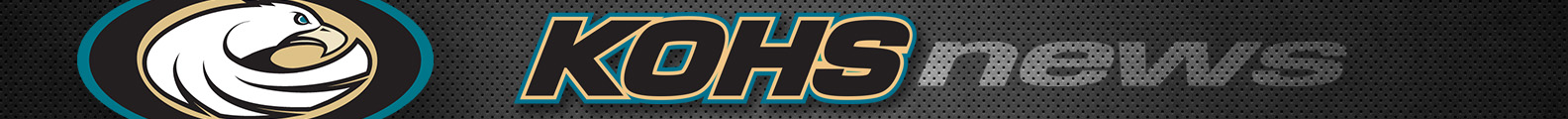 Group Evaluation Form Your Name________________________________________________________Group # ______ Run Date ____________ 
Project Name ____________________________________________________________________________________________DIRECTIONSWrite the name of each of your group members in a separate column. Honestly evaluate the work of the other members of your group.Using a scale of 1-4 (1=poor performance; 2=partial participation ; 3=Did well; 4=Highly Valued). Total each column.CommentsCRITERIAMEMBER NAMEMEMBER NAMEMEMBER NAMEMEMBER NAMEMEMBER NAMEWilling to contribute to the groupWorked well with group members.Contributed to ideas/planningOpen-minded, objectiveMet deadlinesParticipated in the group activities.Did fair share of workOverall was an effective contributorTOTAL SCORE